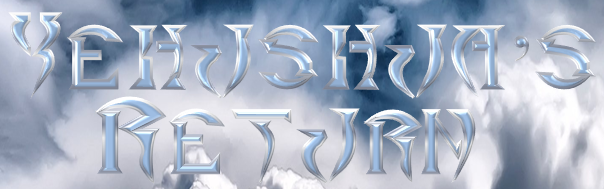 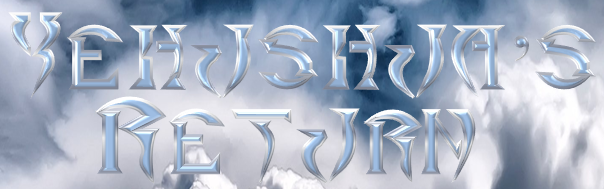 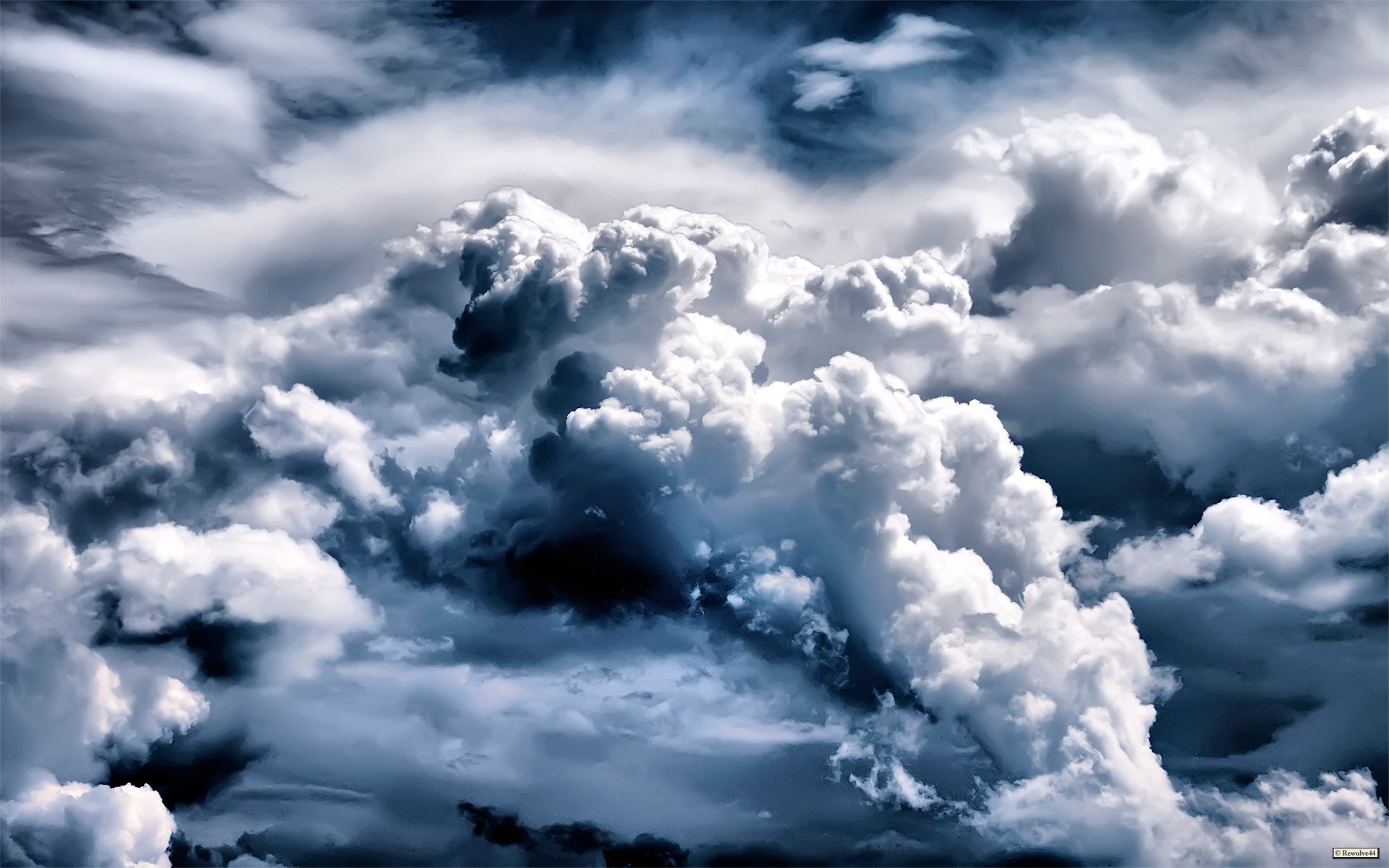 Matthew 24:27-31 “For as the lightning cometh out of the east, and shineth even unto the west; so shall also the coming of the Son of man be. 28 For wheresoever the carcase is, there will the eagles be gathered together. 29 Immediately after the tribulation of those days shall the sun be darkened, and the moon shall not give her light, and the stars shall fall from heaven, and the powers of the heavens shall be shaken: 30 And then shall appear the sign of the Son of man in heaven: and then shall all the tribes of the earth mourn, and they shall see the Son of man coming in the clouds of heaven with power and great glory. 31 And he shall send his angels with a great sound of a trumpet, and they shall gather together his elect from the four winds, from one end of heaven to the other.” KJVMicah 1:2-4 “Hear, all ye people; hearken, O earth, and all that therein is: and let the Lord GOD be witness against you, the Lord from his holy temple. 3 For, behold, the LORD cometh forth out of his place, and will come down, and tread upon the high places of the earth. 4 And the mountains shall be molten under him, and the valleys shall be cleft, as wax before the fire, [and] as the waters [that are] poured down a steep place.” KJVRevelation 19:11-16 “And I saw heaven opened, and behold a white horse; and he that sat upon him [was] called Faithful and True, and in righteousness he doth judge and make war.  12 His eyes [were] as a flame of fire, and on his head [were] many crowns; and he had a name written, that no man knew, but he himself.  13 And he [was] clothed with a vesture dipped in blood: and his name is called The Word of God.  14 And the armies [which were] in heaven followed him upon white horses, clothed in fine linen, white and clean. 15 And out of his mouth goeth a sharp sword, that with it he should smite the nations: and he shall rule them with a rod of iron: and he treadeth the winepress of the fierceness and wrath of Almighty God.  16 And he hath on [his] vesture and on his thigh a name written, KING OF KINGS, AND LORD OF LORDS.” KJVIsaiah 19:1 “The burden of Egypt. Behold, the LORD rideth upon a swift cloud, and shall come into Egypt: and the idols of Egypt shall be moved at his presence, and the heart of Egypt shall melt in the midst of it.” KJVJeremiah 49:21-22 “The earth is moved at the noise of their fall, at the cry the noise thereof was heard in the Red sea. 22 Behold, he shall come up and fly as the eagle, and spread his wings over Bozrah: and at that day shall the heart of the mighty men of Edom be as the heart of a woman in her pangs.” KJVIsaiah 63:1-6 “Who [is] this that cometh from Edom, with dyed garments from Bozrah? this [that is] glorious in his apparel, travelling in the greatness of his strength? I that speak in righteousness, mighty to save. 2 Wherefore [art thou] red in thine apparel, and thy garments like him that treadeth in the winefat?  3 I have trodden the winepress alone; and of the people [there was] none with me: for I will tread them in mine anger, and trample them in my fury; and their blood shall be sprinkled upon my garments, and I will stain all my raiment. 4 For the day of vengeance [is] in mine heart, and the year of my redeemed is come. 5 And I looked, and [there was] none to help; and I wondered that [there was] none to uphold: therefore mine own arm brought salvation unto me; and my fury, it upheld me. 6 And I will tread down the people in mine anger, and make them drunk in my fury, and I will bring down their strength to the earth.” KJVZechariah 9:14-16 “And the LORD shall be seen over them, and his arrow shall go forth as the lightning: and the Lord GOD shall blow the trumpet, and shall go with whirlwinds of the south. 15 The LORD of hosts shall defend them; and they shall devour, and subdue with sling stones; and they shall drink, [and] make a noise as through wine; and they shall be filled like bowls, [and] as the corners of the altar. 16 And the LORD their God shall save them in that day as the flock of his people: for they [shall be as] the stones of a crown, lifted up as an ensign upon his land.” KJVJoel 3:9-17 “Proclaim ye this among the Gentiles; Prepare war, wake up the mighty men, let all the men of war draw near; let them come up: 10 Beat your plowshares into swords, and your pruninghooks into spears: let the weak say, I [am] strong. 11 Assemble yourselves, and come, all ye heathen, and gather yourselves together round about: thither cause thy mighty ones to come down, O LORD. 12 Let the heathen be wakened, and come up to the valley of Jehoshaphat: for there will I sit to judge all the heathen round about. 13 Put ye in the sickle, for the harvest is ripe: come, get you down; for the press is full, the fats overflow; for their wickedness [is] great. 14 Multitudes, multitudes in the valley of decision: for the day of the LORD [is] near in the valley of decision. 15 The sun and the moon shall be darkened, and the stars shall withdraw their shining. 16 The LORD also shall roar out of Zion, and utter his voice from Jerusalem; and the heavens and the earth shall shake: but the LORD [will be] the hope of his people, and the strength of the children of Israel. 17 So shall ye know that I [am] the LORD your God dwelling in Zion, my holy mountain: then shall Jerusalem be holy, and there shall no strangers pass through her any more.” KJVRevelation 19:19 “And I saw the beast, and the kings of the earth, and their armies, gathered together to make war against him that sat on the horse, and against his army.” KJVZechariah 14:1-10 “Watch, for the day of the LORD is coming when your possessions will be plundered right in front of you! 2 I will gather all the nations to fight against Jerusalem. The city will be taken, the houses looted, and the women raped. Half the population will be taken into captivity, and the rest will be left among the ruins of the city. 3 Then the LORD will go out to fight against those nations, as he has fought in times past.  4 On that day his feet will stand on the Mount of Olives, east of Jerusalem. And the Mount of Olives will split apart, making a wide valley running from east to west. Half the mountain will move toward the north and half toward the south. 5 You will flee through this valley, for it will reach across to Azal. Yes, you will flee as you did from the earthquake in the days of King Uzziah of Judah. Then the LORD my God will come, and all his holy ones with him. 6 On that day the sources of light will no longer shine, 7 yet there will be continuous day! Only the LORD knows how this could happen. There will be no normal day and night, for at evening time it will still be light. 8 On that day life-giving waters will flow out from Jerusalem, half toward the Dead Sea and half toward the Mediterranean, flowing continuously in both summer and winter. 9 And the LORD will be king over all the earth. On that day there will be one LORD—his name alone will be worshiped. 10 All the land from Geba, north of Judah, to Rimmon, south of Jerusalem, will become one vast plain. But Jerusalem will be raised up in its original place and will be inhabited all the way from the Benjamin Gate over to the site of the old gate, then to the Corner Gate, and from the Tower of Hananel to the king's winepresses.” NLTRevelation 19:20-21 “And the beast was taken, and with him the false prophet that wrought miracles before him, with which he deceived them that had received the mark of the beast, and them that worshipped his image. These both were cast alive into a lake of fire burning with brimstone. 21 And the remnant were slain with the sword of him that sat upon the horse, which [sword] proceeded out of his mouth: and all the fowls were filled with their flesh.” KJV2 Esdras 13:1-52 “1 After seven days I dreamed a dream in the night. 2 And lo, a wind arose from the sea and stirred up all its waves. 3 As I kept looking the wind made something like the figure of a man come up out of the heart of the sea. And I saw that this man flew with the clouds of heaven; and wherever he turned his face to look, everything under his gaze trembled, 4 and whenever his voice issued from his mouth, all who heard his voice melted as wax melts when it feels the fire. 5 After this I looked and saw that an innumerable multitude of people were gathered together from the four winds of heaven to make war against the man who came up out of the sea. 6 And I looked and saw that he carved out for himself a great mountain, and flew up on to it. 7 And I tried to see the region or place from which the mountain was carved, but I could not. 8 After this I looked and saw that all who had gathered together against him, to wage war with him, were filled with fear, and yet they dared to fight. 9 When he saw the onrush of the approaching multitude, he neither lifted his hand nor held a spear or any weapon of war; 10 but I saw only how he sent forth from his mouth something like a stream of fire, and from his lips a flaming breath, and from his tongue he shot forth a storm of sparks. 11 All these were mingled together, the stream of fire and the flaming breath and the great storm, and fell on the onrushing multitude that was prepared to fight, and burned up all of them, so that suddenly nothing was seen of the innumerable multitude but only the dust of ashes and the smell of smoke. When I saw it, I was amazed. 12 After this I saw the same man come down from the mountain and call to himself another multitude that was peaceable. 13 Then many people came to him, some of whom were joyful and some sorrowful; some of them were bound, and some were bringing others as offerings. Then I woke up in great terror, and prayed to the Most High, and said, 14 "From the beginning you have shown your servant these wonders, and have deemed me worthy to have my prayer heard by you; 15 now show me the interpretation of this dream also. 16 For as I consider it in my mind, alas for those who will be left in those days! And still more, alas for those who are not left! 17 For those who are not left will be sad 18 because they understand the things that are reserved for the last days, but cannot attain them. 19 But alas for those also who are left, and for that very reason! For they shall see great dangers and much distress, as these dreams show. 20 Yet it is better to come into these things, though incurring peril, than to pass from the world like a cloud, and not to see what will happen in the last days." He answered me and said, 21 "I will tell you the interpretation of the vision, and I will also explain to you the things that you have mentioned. 22 As for what you said about those who survive, and concerning those who do not survive, this is the interpretation: 23 The one who brings the peril at that time will protect those who fall into peril, who have works and faith toward the Almighty. 24 Understand therefore that those who are left are more blessed than those who have died. 25 "This is the interpretation of the vision: As for your seeing a man come up from the heart of the sea, 26 this is he whom the Most High has been keeping for many ages, who will himself deliver his creation; and he will direct those who are left. 27 And as for your seeing wind and fire and a storm coming out of his mouth, 28 and as for his not holding a spear or weapon of war, yet destroying the onrushing multitude that came to conquer him, this is the interpretation: 29 The days are coming when the Most High will deliver those who are on the earth. 30 And bewilderment of mind shall come over those who inhabit the earth. 31 They shall plan to make war against one another, city against city, place against place, people against people, and kingdom against kingdom. 32 When these things take place and the signs occur that I showed you before, then MY SON will be revealed, whom you saw as a man coming up from the sea. 33 "Then, when all the nations hear his voice, all the nations shall leave their own lands and the warfare that they have against one another; 34 and an innumerable multitude shall be gathered together, as you saw, wishing to come and conquer him. 35 But he shall stand on the top of Mount Zion. 36 And Zion shall come and be made manifest to all people, prepared and built, as you saw the mountain carved out without hands. 37 Then he, MY SON, will reprove the assembled nations for their ungodliness (this was symbolized by the storm), 38 and will reproach them to their face with their evil thoughts and the torments with which they are to be tortured (which were symbolized by the flames), and will destroy them without effort by means of the law (which was symbolized by the fire). 39 "And as for your seeing him gather to himself another multitude that was peaceable, 40 these are the nine tribes that were taken away from their own land into exile in the days of King Hoshea, whom Shalmaneser, king of the Assyrians, made captives; he took them across the river, and they were taken into another land. 41 But they formed this plan for themselves, that they would leave the multitude of the nations and go to a more distant region, where no human beings had ever lived, 42 so that there at least they might keep their statutes that they had not kept in their own land. 43 And they went in by the narrow passages of the Euphrates river. 44 For at that time the Most High performed signs for them, and stopped the channels of the river until they had crossed over. 45 Through that region there was a long way to go, a journey of a year and a half; and that country is called Arzareth. 46 "Then they lived there until the last times; and now, when they are about to come again, 47 the Most High will stop the channels of the river again, so that they may be able to cross over. Therefore you saw the multitude gathered together in peace. 48 But those who are left of your people, who are found within my holy borders, shall be saved. 49 Therefore when he destroys the multitude of the nations that are gathered together, he will defend the people who remain. 50 And then he will show them very many wonders." 51 I said, "O sovereign Lord, explain this to me: Why did I see the man coming up from the heart of the sea?" 52 He said to me, "Just as no one can explore or know what is in the depths of the sea, so no one on earth can see MY SON or those who are with him, except in the time of his day.” NRSV